We have trouble telling people about Jesus today for many reasons... We believe that we must wait for the right opportunity, we are busy with other things, or we are not confident in sharing our faith…. This pamphlet seeks to help overcome all these things that are not really the truth. The five “i’s” of invisibility is a way to help you remember some practical steps, and to also make it fun and interesting to share your Christian faith with others. 1. InitiateStart a conversation. You are the opportunity for someone to hear the gospel. We often make excuses about it being the right time, but the brevity of life creates an urgency to know the truth about life and death, so that time is ASAP. Seek those who are invisible in your own life. With whom would you not normally start a conversation?Romans 10:14-17 says, “How then will they call on him in whom they have not believed? And how are they to believe in him of whom they have never heard? And how are they to hear without someone preaching? And how are they to preach unless they are sent? As it is written, “How beautiful are the feet of those who preach the Good News!” But they have not all obeyed the gospel. For Isaiah says, “Lord, who has believed what he has heard from us?” So faith comes from hearing, and hearing through the word of Christ.” Sometimes, you might be the only Bible that someone ever hears. You might be the only channel through which someone hears the Good News! 2. InvestigateFind out some things about them. Be friendly. Ask them what they like to do for fun! Ask them what they do for a living! Find common ground and kindle a relationship. 1 Corinthians 9:19-23 says, “For though I am free from all, I have made myself a servant to all, that I might win more of them. To the Jews I became as a Jew, in order to win Jews. To those under the law I became as one under the law (though not being myself under the law) that I might win those under the law. To those outside the law I became as one outside the law (not being outside the law of God but under the law of Christ) that I might win those outside the law. To the weak I became weak, that I might win the weak. I have become all things to all people, that by all means I might save some. I do it all for the sake of the gospel, that I may share with them in its blessings.”Paul in the above citation reveals secrets of how he reaches people with the Good News; namely, through building trust and by getting on their level. 3. InquireCreate a story. Use the powerful word, “imagine.” For example, “Imagine that you had the power to become invisible… there was an accident on the highway and you woke up with ambulances and police cars everywhere and you get up out of the tall grass and walk back over to the situation and find out that they are looking for you! You discover that you got in an accident with a truck from AREA 51, and things slowly piece together. After you get home, you learn that you can turn this invisibility off and on at the command of a mere thought. What would you do if you had this power? How would your life change?” Or something to that effect. Make it your own story. In other words, be you! After you create the story, let them process, but keep control of the conversation. People love rabbit trails, but make sure you remember the purpose of your discussion.4. InformEither they will be honest and admit to wanting to do selfish things like robbing businesses and going to women’s locker rooms, or they will talk about doing good things at first. When this good things agenda gets old, then what happens? Reason with them that we might know what is good, and seek a noble task, but for how long? They will likely admit that they would seek to serve their own desires. This is where we inform them of what the Bible says.
Romans 3:10-18; 23 says, “As it is written: “None is righteous, no, not one; no one understands; no one seeks for God. All have turned aside; together they have become worthless; no one does good, not even one.” “Their throat is an open grave; they use their tongues to deceive.” “The venom of asps is under their lips.” “Their mouth is full of curses and bitterness.” “Their feet are swift to shed blood; in their paths are ruin and misery, and the way of peace they have not known.” “There is no fear of God before their eyes.” …for all have sinned and fall short of the glory of God.”This passage shows us that we are self-serving. This ultimately boils down to idolatry, which is putting things in front of God, including our own selves and desires.5. InviteJesus commands us in the Bible to “Go therefore and make disciples of all nations, baptizing them in the name of the Father and of the Son and of the Holy Spirit, teaching them to observe all that I have commanded you.”                                        –Matthew 28:19-20Invite them to make a decision for Jesus. The idea is that in Romans 3:23, the Bible presents a problem that is pressed hard against the face of mankind. We are separated from God. The Good News is that we do not have to be separated from God any longer. Romans 6:23 shows us the reason why we die, but that is not all; we can receive the gift of eternal life through Jesus. The way to do this is found in Romans 10:9… “If you confess with your mouth that Jesus is Lord and believe in your heart that God raised Him from the dead, then you will be saved.” The logic is simple! After we know that we need to be saved from the results of our moral failures (sin), we put our hope and trust in Jesus alone.1. Confess with your mouth that Jesus is Lord2. Believe in your heart that God raised Him from the dead3. Then you will be saved!Invite them to a Bible study or a church. If you don’t have a Bible study, make one with them included. The idea is to make disciples of Jesus, who make disciples of Jesus, who make disciples of Jesus!Finally, be praying through this whole process. Pray that God would soften their heart to hear and receive the gospel in their own life. Pray for wisdom on your part, as well as on their part. Pray that they would see the sin in their own life and how it separates them from God. Pray for them to be encouraged by the love of Jesus and that they come to know and understand that they can have a personal relationship with Him!Notes:___________________________________________________________________________________________________________________________________________________________________________________________________For Further Study:Tactics, By Greg KouklHow to Talk to a Skeptic, by Donald J. Johnson

For more information and material, visit:https://apologeticsandevidence.blogspot.com/www.facebook.com/ApologeticsAndEvidence/The Five “i’s” of InvisibilityWhat would you do if you could be invisible at any moment? “Contend for the faith that was once for all delivered to the saints.” ~Jude 3@ApologeticsandEvidence
(Permission is granted to make copies of this pamphlet and to distribute them, provided this is done free of Charge and without altering the content.)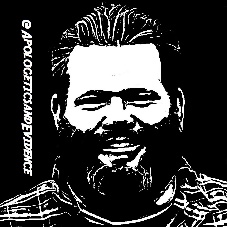 